Наименование муниципальногообразования ________________________________________________________Наименование образовательной организации_________________________________________________________Фамилия___________________________ Имя____________________Класс___Дата проведения _____- ______-_______Инструкция по выполнению работыНа выполнение работы по географии отводится 45 минут. 	Диагностическая работа состоит из 15 заданий. Работа содержит 3 задания (№ 2, 3, 14), в которых представлены варианты ответа. Ответ к таким заданиям записывается в виде одной цифры, которая  соответствует номеру правильного ответа. Эту цифру запишите в поле ответа в тексте работы. Работа включает 10 заданий с кратким ответом, из них: 
1 задание, требующее записи ответа в виде слова или словосочетания,                        9 заданий, требующих записи ответа в виде числа или последовательности цифр. Для этих заданий ответ записывается в работе в отведённом для этого месте. В случае записи неверного ответа зачеркните его и запишите рядом новый. 	Работа содержит 2 задания (№ 13 и 15), на которые следует дать полный развёрнутый ответ. При выполнении работы разрешается использовать географические атласы для 8 класса. 	При выполнении заданий можно пользоваться черновиком. Записи 
в черновике не учитываются при оценивании работы.	Баллы, полученные Вами за выполненные задания, суммируются. Постарайтесь выполнить как можно больше заданий и набрать наибольшее количество баллов. Желаем успеха!При строительстве в сейсмоопасных районах применяется особая технология. Сейсмостойкость каменных зданий обеспечивают многими конструктивными приемами, например устройством железобетонных каркасов в оконных и дверных проёмах. В каких двух из перечисленных регионов России необходимо применять такую технологию строительства? Запишите цифры, под которыми указаны эти регионы. 1) Свердловская область  2) Смоленская область  3) Камчатский край4) Ханты-Мансийский     АО–Югра  5) Республика АлтайОтвет: ___________________________.2. В климатической доктрине Российской Федерации говорится о высокой скорости глобального потепления климата, наблюдаемого в течение последних десятилетий. Что из перечисленного относится к возможным положительным ожидаемым последствиям изменения климата                        на территории России в результате глобального изменения климата?1) Рост повторяемости, интенсивности и продолжительности засух в некоторых регионах.2) Изменение ледовой обстановки и условий транспортировки грузов в арктических морях.3) Увеличение расхода электроэнергии на кондиционирование воздуха в летний сезон во многих населённых пунктах.4) Таяние многолетней мерзлоты с ущербом для строений и коммуникаций в северных регионах.Ответ: ___________________________.Задания 3, 4 выполняются с использованием приведённой ниже климатограммы.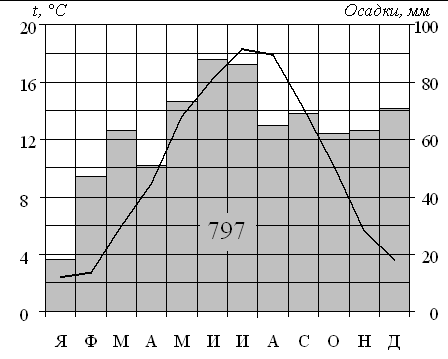 
3. Используя данные климатограммы, определите верное утверждение о климате населенного пункта. 1)  Среднемесячная температура воздуха октября выше, чем мая. 2)  В декабре атмосферных осадков выпадает больше, чем в июне. 3) Среднемесячные температуры воздуха имеют только положительные значения. 4)  Среднегодовое количество атмосферных осадков превышает 900 мм.Ответ: ___________________________.4.  Используя данные климатограммы, определите самый теплый месяц. Ответ: ___________________________.5. В каких из высказываний содержится информация о карстовых процессах? Запишите цифры, под которыми они указаны. 1)	В результате растворения известняка дождевой или талой снеговой водой, просачивающейся через трещины в пластах горных пород, под землёй образуются пещеры.2)	Глинистые, пылеватые и песчаные частицы переносятся ветром на десятки, сотни и даже тысячи километров.3)	Во время распашки полей частицы плодородного почвенного покрова поднимаются в воздух, рассеиваются, уносятся с полей потоками воды, осаждаются в новых местах, уносятся в Мировой океан.4)	В течение многих тысячелетий подземные и поверхностные воды, размывая и растворяя известняки, способствуют образованию провалов.5)	Интенсивность выдувания, переноса и отложения мельчайших почвенных частиц ветром зависит от скорости ветра, устойчивости почвы, наличия растительного покрова, особенностей рельефа и от других факторов.Ответ: ___________________________.6. Назовите две горные породы, которые  относятся к группе осадочных? Запишите цифры, под которыми указаны эти горные породы.1) кварцит2) известняк3) мрамор4) гранит5) поваренная сольОтвет: ___________________________.7. Определите, какая температура воздуха будет на вершине горы, обозначенной на рисунке буквой А, если у подножия горы её значение составляет 12 °С, и известно, что температура воздуха понижается на 0,6°С на каждые 100 м.  Ответ запишите в виде числа.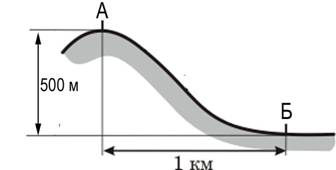 Ответ: ___________________________.8. С помощью карты сравните средние годовые температуры воздуха в точках, обозначенных на карте цифрами 1, 2, 3. Расположите эти точки в порядке повышения температуры.Средняя годовая температура воздуха (в °С)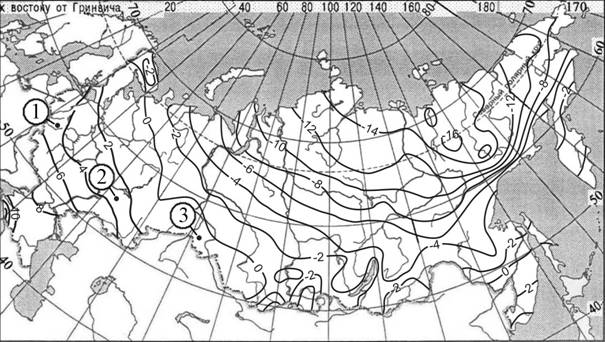 Ответ_________________________ .Задания 9, 10 выполняются с использованием приведённой ниже карты погоды.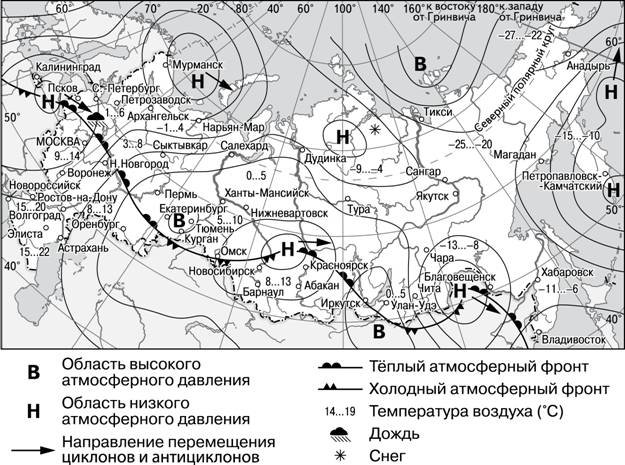 9. Установите соответствие между городом и атмосферным вихрем, под воздействием которого он находится в день, на который составлена карта погоды: к каждому элементу первого столбца подберите соответствующий элемент из второго столбца.10. Карта погоды составлена на 7 апреля 2013 г. В каких из перечисленных городов, показанных на карте, на следующий день наиболее вероятно существенное потепление? Запишите цифры, под которыми указаны эти города.Новосибирск Псков Екатеринбург Салехард Барнаул Ответ: ___________________________.11. Определите природную зону по её краткому описанию.Эта природная зона характеризуется жарким сухим климатом в течение всего года. Здесь велики суточные колебания температур воздуха. Среднегодовое количество атмосферных осадков – менее 200 мм. Растительность крайне разреженная. Представители животного мира ведут в основном ночной образ жизни.Ответ: ___________________________.Задания 12, 13 выполняются с использованием приведённого ниже фрагмента топографической карты.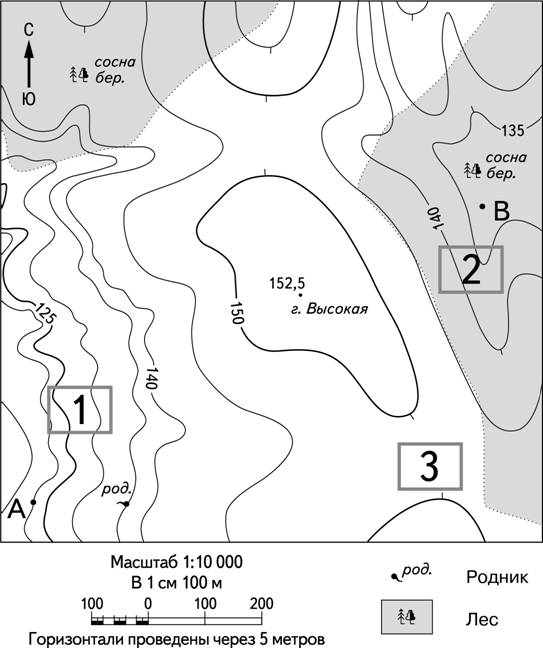 12. Определите абсолютную высоту горы Высокая. Ответ: ___________________________.13. Школьники выбирают место для катания на санках. Оцените, какой                     из участков, обозначенных на карте цифрами 1, 2 и 3, больше всего подходит для этого. Для обоснования своего ответа приведите два довода. Ответ:________________________________________________________________________________________________________________________________ _________________________________________________________________________________________________________________________________________________________________________________________________________.Задания 14, 15 выполняются с использованием приведённого ниже фрагмента текста.ГОРЕ КИТАЯИсторики называют бассейн реки Хуанхэ одним из центров зарождения                и становления китайской цивилизации. Эта река являлась главным источником воды для орошения земель и важнейшей транспортной артерией Китая. Вместе с тем частые разливы Хуанхэ с древности становились причиной значительных жертв и разрушений, что дало этой реке прозвище «Горе Китая». Главной причиной частых разливов реки учёные считают наносы лёссовых отложений, которые в большом количестве несут воды Хуанхэ. Частицы лёсса оседают на дне реки и формируют природные заторы, которые течение вынуждено обходить. Этим объясняется частое изменение русла реки.Ученые установили, что за последние 3000 лет река широко разливалась около 1500 раз и 26 раз меняла русло. Хуанхэ представляла собой относительно спокойную, нечасто разливающуюся реку до тех пор, пока люди, жившие в средней части бассейна Хуанхэ, не занялись освоением и распашкой территории так называемого Лёссового плато, образованного наносами из пустыни Гоби.Повсеместное использование железных орудий труда повысило эффективность сельскохозяйственного производства и вызвало массовое уничтожение лесов, что привело к размыву почв и повышению количества лёсса, сносимого течением на низменность. Это и стало причиной образования речных заторов и повышения уровня воды, что вылилось в более частые                     и сильные наводнения.Сегодня для защиты от наводнений Хуанхэ и её протоки окружены сетью дамб протяжённостью более пяти тысяч километров.14. Какой буквой на карте обозначена река Хуанхэ? 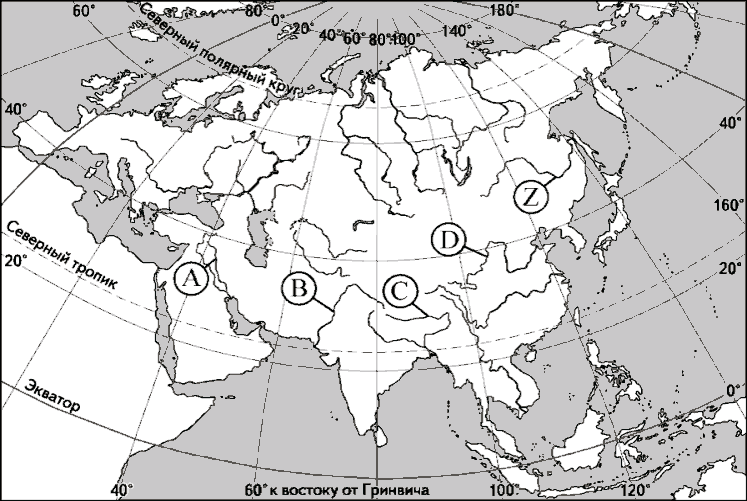 Ответ: ___________________________.15. На основе анализа содержания текста сделайте вывод о том, что явилось причиной эрозии почв в бассейне реки Хуанхэ. _________________________________________________________________________________________________________________________________________________________________________________________________________________________________________________________________________________________________________________________________________________________________________________________________________________________________________________________________________________________________________________________________________________________________________________________________________________________________________________________________________________________________________________________________________________________________________________________________________________________________________________________________________________________________________________________________________________________________________________________________________________________________________________________________________________________________________________________________________________________________________________________________________________________________________________________________________________________________________________________________________________________________________________________________________________________________________________________________________________________________________________________________________________________________________________________________________________________________________________________________________________________________________________________________________ ГОРОДГОРОДГОРОДГОРОДГОРОДАТМОСФЕРНЫЙ ВИХРЬА) Псков А) Псков А) Псков А) Псков А) Псков циклон Б) Екатеринбург Б) Екатеринбург Б) Екатеринбург Б) Екатеринбург Б) Екатеринбург антициклонВ) Благовещенск В) Благовещенск В) Благовещенск В) Благовещенск В) Благовещенск Ответ:АБВОтвет: